__________________________________________________________________КАРАР                                                                                             ПОСТАНОВЛЕНИЕ24 июнь 2019 йыл                                 № 241                                 24 июня  2019 годаО внесении изменений и дополнений в постановление администрации сельского поселения Первомайский сельсовет муниципального района Стерлитамакский район Республики Башкортостан № 88 от 28 декабря 2018 года «Об утверждении Перечня главных администраторов доходов бюджета сельского поселения Первомайский сельсовет муниципального района Стерлитамакский район Республики Башкортостан, а также состава закрепляемых за ними кодов классификации доходов бюджета» В соответствии со статьей 20 Бюджетного кодекса Российской Федерации постановляю:1. Внести следующие изменения и дополнения в Постановление администрации сельского поселения Первомайский сельсовет муниципального района Стерлитамакский район Республики Башкортостан № 88 от 28 декабря 2018 года «Об утверждении Перечня главных администраторов доходов бюджета сельского поселения Первомайский сельсовет муниципального района Стерлитамакский район Республики Башкортостан, а также состава закрепляемых за ними кодов классификации доходов бюджета»:   - дополнить перечень главных администраторов доходов бюджета сельского поселения Первомайский сельсовет муниципального района Стерлитамакский район Республики Башкортостан, а также состава закрепляемых за ними кодов классификации доходов бюджета следующий код бюджетной классификации:2. Контроль за исполнением настоящего постановления оставляю за собой. 3. Настоящее постановление вступает со дня его подписания.Глава сельского поселенияПервомайский сельсоветмуниципального района Стерлитамакский район Республики Башкортостан	                                                            М.Г. Макаренко					БАШКОРТОСТАН РЕСПУБЛИКАҺЫСТӘРЛИТАМАК  РАЙОНЫМУНИЦИПАЛЬ РАЙОНЫНЫҢ ПЕРВОМАЙ АУЫЛ СОВЕТЫ АУЫЛ БИЛӘМӘҺЕ  ХАКИМИӘТЕ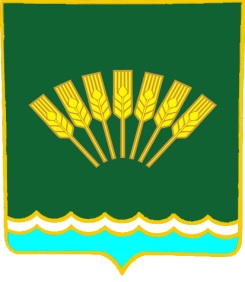 РЕСПУБЛИКА БАШКОРТОСТАН АДМИНИСТРАЦИЯ  СЕЛЬСКОГО ПОСЕЛЕНИЯ ПЕРВОМАЙСКИЙ СЕЛЬСОВЕТ МУНИЦИПАЛЬНОГО РАЙОНА СТЕРЛИТАМАКСКИЙ РАЙОН791Администрация сельского поселения Первомайский сельсовет муниципального района Стерлитамакский район Республики Башкортостан79120249999107248150Прочие межбюджетные трансферты, передаваемые бюджетам (Реализация проектов по благоустройству дворовых территорий, основанных на местных инициативах)